Dagtaak 23 maart 2020	              Naam: …………………………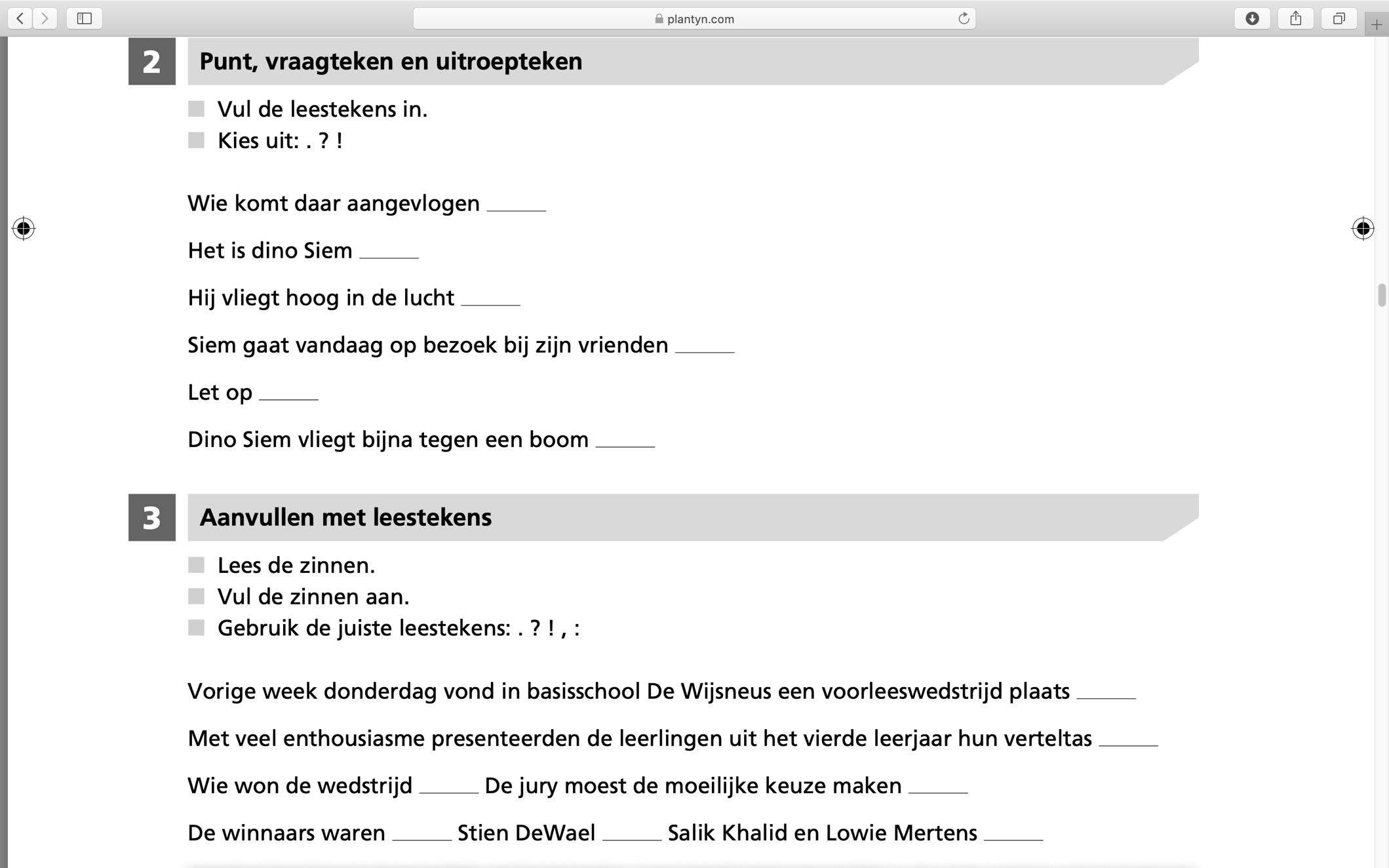 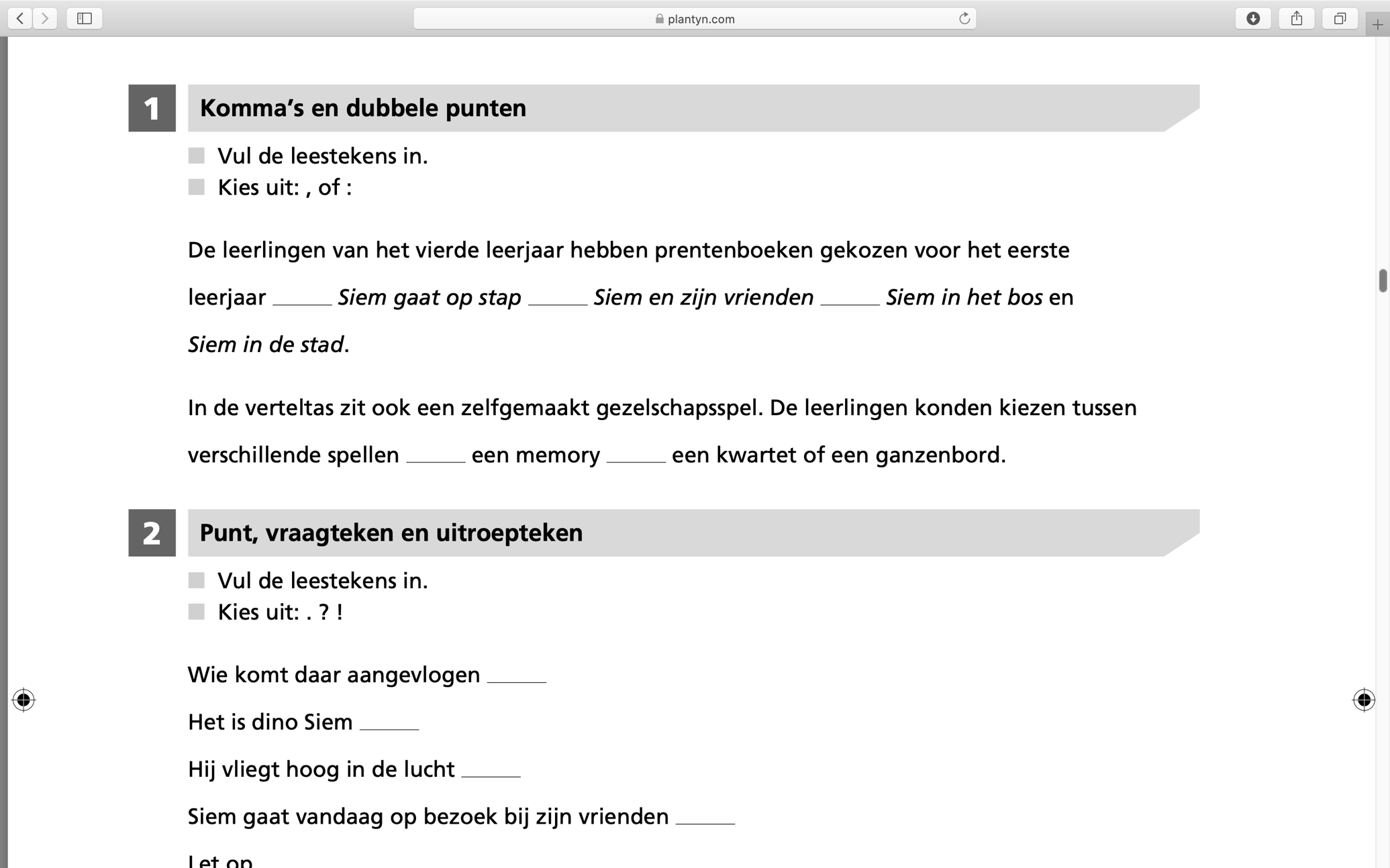 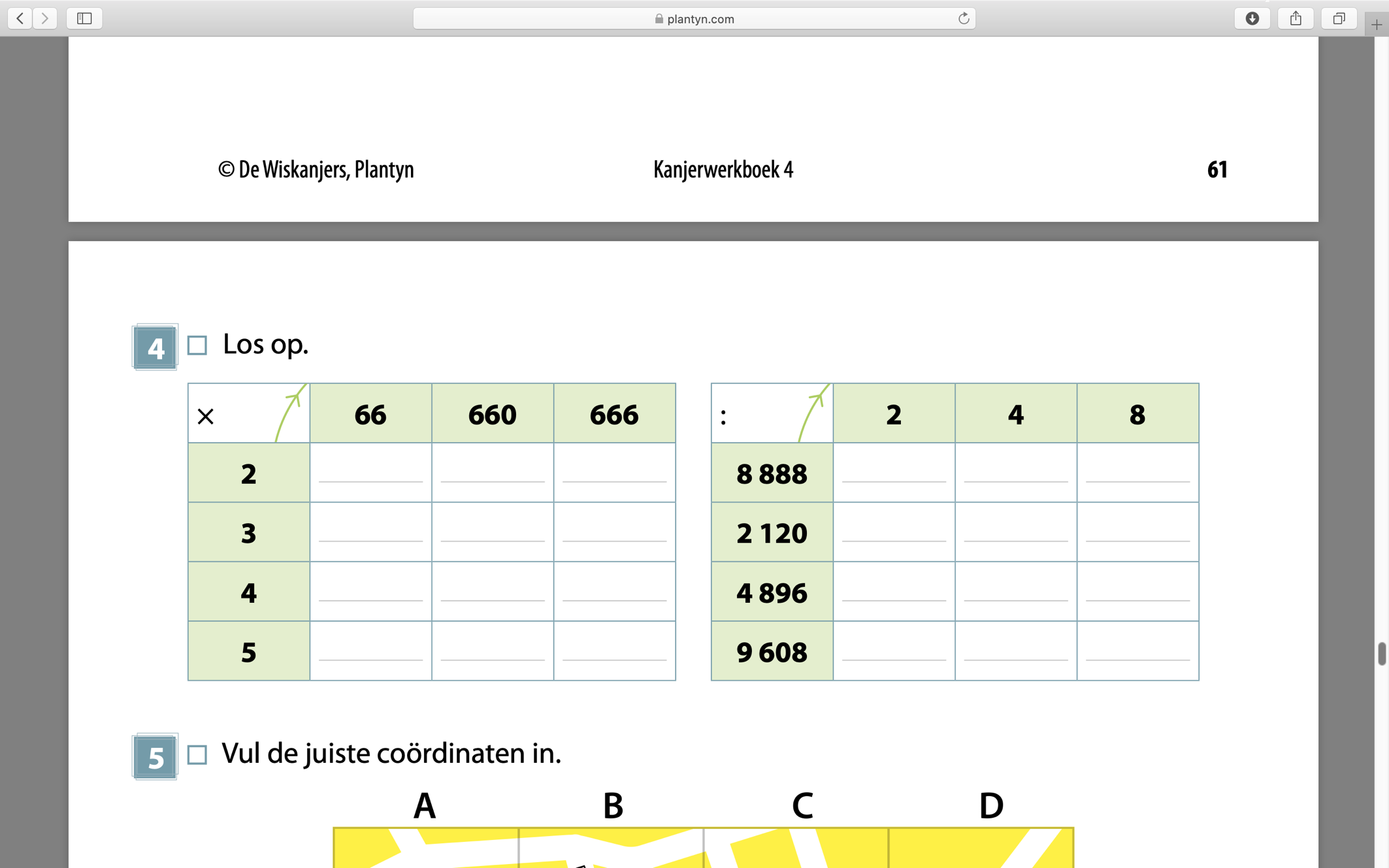 LosLos op. Maak gebruik van de geleerde tussenstappen.1,6 + 1, 2 = …………1,7 – 0,2 = …………2,4 – 1,3 = …………1,1 + ………… = 22,5 + …………  = 3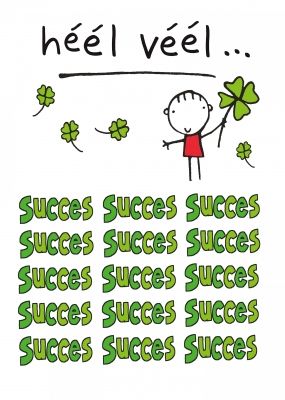 9,9 – 4,3 = …………4,5 – 0,6 = …………0,8 + 0,3 = …………5,8 - ………… = 54 – 0,2 = …………5 – 1,3 = …………4,2 + 1,9 = …………